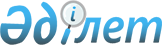 "Қазақстан Республикасының кейбір заңнамалық актілеріне лотереялар және лотерея қызметі мәселелері бойынша өзгерістер мен толықтырулар енгізу туралы" Қазақстан Республикасы Заңының жобасы туралыҚазақстан Республикасы Үкіметінің 2013 жылғы 30 қыркүйектегі № 1016 қаулысы      Ескерту. Заңның жобасы ҚР Парламентінің Мәжілісінен кері қайтарып алынды - ҚР Үкіметінің 28.04.2014 N 408 қаулысымен.      Қазақстан Республикасының Үкіметі ҚАУЛЫ ЕТЕДІ:

      «Қазақстан Республикасының кейбір заңнамалық актілеріне лотереялар және лотерея қызметі мәселелері бойынша өзгерістер мен толықтырулар енгізу туралы» Қазақстан Республикасы Заңының жобасы Қазақстан Республикасының Парламенті Мәжілісінің қарауына енгізілсін.      Қазақстан Республикасының

      Премьер-Министрі                       С. АхметовЖоба ҚАЗАҚСТАН РЕСПУБЛИКАСЫНЫҢ

ЗАҢЫ «Қазақстан Республикасының кейбір заңнамалық актілеріне лотерея және лотерея қызметі мәселелері бойынша өзгерістер мен толықтырулар енгізу туралы»      1-бап. Қазақстан Республикасының мына заңнамалық актілеріне өзгерістер мен толықтырулар енгізілсін:

      1. 2001 жылғы 30 қаңтардағы Қазақстан Республикасының Әкiмшiлiк құқық бұзушылық туралы кодексiне (Қазақстан Республикасы Парламентiнiң Жаршысы, 2001 ж., № 5-6, 24-құжат; № 17-18, 241-құжат; № 21-22, 281-құжат; 2002 ж., № 4, 33-құжат; № 17, 155-құжат; 2003 ж., № 1-2, 3-құжат; № 4, 25-құжат; № 5, 30-құжат; № 11, 56, 64, 68-құжаттар; № 14, 109-құжат; № 15, 122, 139-құжаттар; № 18, 142-құжат; № 21-22, 160-құжат; № 23, 171-құжат; 2004 ж., № 6, 42-құжат; № 10, 55-құжат; № 15, 86-құжат; № 17, 97-құжат; № 23, 139, 140-құжаттар; № 24, 153-құжат; 2005 ж., № 5, 5-құжат; № 7-8, 19-құжат; № 9, 26-құжат; № 13, 53-құжат; № 14, 58-құжат; № 17-18, 72-құжат; № 21-22, 86, 87-құжаттар; № 23, 104-құжат; 2006 ж., № 1, 5-құжат; № 2, 19, 20-құжаттар; № 3, 22-құжат; № 5-6, 31-құжат; № 8, 45-құжат; № 10, 52-құжат; № 11, 55-құжат; № 12, 72, 77-құжаттар; № 13, 85, 86-құжаттар; № 15, 92, 95-құжаттар; № 16, 98, 102-құжаттар; № 23, 141-құжат; 2007 ж., № 1, 4-құжат; № 2, 16, 18-құжаттар; № 3, 20, 23-құжаттар; № 4, 28, 33-құжаттар; № 5-6, 40-құжат; № 9, 67-құжат; № 10, 69-құжат; № 12, 88-құжат; № 13, 99-құжат; № 15, 106-құжат; № 16, 131-құжат; № 17, 136, 139, 140-құжаттар; № 18, 143, 144-құжаттар; № 19, 146, 147-құжаттар; № 20, 152-құжат; № 24, 180-құжат; 2008 ж., № 6-7, 27-құжат; № 12, 48, 51-құжаттар; № 13-14, 54, 57, 58-құжаттар; № 15-16, 62-құжат; № 20, 88-құжат; № 21, 97-құжат; № 23, 114-құжат; № 24, 126, 128, 129-құжаттар; 2009 ж., № 2-3, 7, 21-құжаттар; № 9-10, 47, 48-құжаттар; № 13-14, 62, 63-құжаттар; № 15-16, 70, 72, 73, 74, 75, 76-құжаттар; № 17, 79, 80, 82-құжаттар; № 18, 84, 86-құжаттар; № 19, 88-құжат; № 23, 97, 115, 117-құжаттар; № 24, 121, 122, 125, 129, 130, 133, 134-құжаттар; 2010 ж., № 1-2, 1, 4, 5-құжаттар; № 5, 23-құжат; № 7, 28, 32-құжаттар; № 8, 41-құжат; № 9, 44-құжат; № 11, 58-құжат; № 13, 67-құжат; № 15, 71-құжат; № 17-18, 112, 4-құжаттар; № 20-21, 119-құжат; № 22, 128, 130-құжаттар; № 24, 146, 149-құжаттар; 2011 ж., № 1, 2, 3, 7, 9-құжаттар; № 2, 19, 25, 26, 28-құжаттар, № 3, 32-құжат; № 6, 50-құжат; № 8, 64-құжат; № 11, 102-құжат; № 12, 111-құжат; № 13, 115, 116-құжаттар; № 14, 117-құжат; № 16, 128, 129-құжаттар; № 17, 136-құжат; № 19, 145-құжат; № 21, 161-құжат; № 24, 196-құжат; 2012 ж., № 1, 5-құжат; № 2, 9, 11, 13, 14, 16-құжаттар; № 3, 21, 22, 25, 26, 27-құжаттар; № 4, 32-құжат; № 5, 35, 36-құжаттар; № 8, 64-құжат; № 10, 77-құжат; № 12, 84, 85-құжаттар; № 13, 91-құжат; № 14, 92, 93, 94-құжаттар; № 15, 97-құжат; № 20, 121-құжат; № 23-24, 125-құжат; 2013 г., № 1, 2, 3-құжаттар; № 2, 10, 11, 13-құжаттар; № 4, 21-құжат; № 7, 36-құжат; № 10-11, 54, 56-құжаттар; № 13, 62-құжат; № 14, 72, 74, 75-құжаттар; № 15, 77, 78, 49, 81, 82-құжаттар, № 16, 83-құжат):

      1) мынадай мазмұндағы 338-2-баппен толықтырылсын:

      «338-2-бап. Қазақстан Республикасының лотерея қызметі туралы заңнамасын бұзу

      1. Ұтыс жүлде қорының мөлшері бойынша немесе меншік құқығындағы лотереяларда ұтыстарды төлеу үшін лотерея билеттерін сатуға арналған жабдықтардың тиістігі бойынша талаптарды сақтамау – лицензияның қолданылуын тоқтата тұрып, орта кәсіпкерлік субъектілері болып табылатын заңды тұлғаларға – бес жүз, ірі кәсіпкерлік субъектілері болып табылатын заңды тұлғаларға – бір мың айлық есептік көрсеткіш мөлшерінде айыппұл салуға әкеп соғады.

      2. Тираж нәтижелері және тираждық лотереяның лотерея билеттері бойынша ұтыстар туралы, сондай-ақ бір сәттік лотерея ұтысының нәтижелері туралы мәліметтерді Қазақстан Республикасының бүкіл аумағына таралатын мерзімдік баспа басылымдарында және интернет-ресурста жарияламау және (немесе) уақытылы жарияламау – лицензияның қолданылуын тоқтата тұрып, орта кәсіпкерлік субъектілері болып табылатын заңды тұлғаларға – бес жүз, ірі кәсіпкерлік субъектілері болып табылатын заңды тұлғаларға – бір мың айлық есептік көрсеткіш мөлшерінде айыппұл салуға әкеп соғады.

      3. Лотереяны ұйымдастырушының лотереяның жүлде қорын лотереяға қатысушыларға лотереялар және лотерея қызметі саласындағы заңнаманың талаптарына сәйкес ұтыстарды төлеу, беру немесе ұсынудан басқа мақсаттарға пайдалануы – лицензияның қолданылуын тоқтата тұрып, орта кәсіпкерлік субъектілері болып табылатын заңды тұлғаларға – бес жүз, ірі кәсіпкерлік субъектілері болып табылатын заңды тұлғаларға – бір мың айлық есептік көрсеткіш мөлшерінде айыппұл салуға әкеп соғады.

      4. «Ұлттық лотерея», «Қазақстандық лотерея», «мемлекеттік лотерея»,  «Қазақстан Республикасының лотереясы» сөз тіркестерін әр түрлі септіктерде және сөз құрамында пайдалану – шағын және орта кәсіпкерлік субъектілері болып табылатын заңды тұлғаларға – бес жүз, ірі кәсіпкерлік субъектілері болып табылатын заңды тұлғаларға – бір мың айлық есептік көрсеткіш мөлшерінде айыппұл салуға әкеп соғады.

      5. Осы баптың бірінші бөлігінде көзделген әрекеттерді әкімшілік жаза қолданылғаннан кейін бір жыл ішінде қайта жасау – лотерея жабдығын және әкімшілік құқық бұзушылық жасау салдарынан алынған өзге де кірістер тәркілене отырып, лицензиядан айыра отырып, орта кәсіпкерлік субъектілері болып табылатын заңды тұлғаларға – бір мың, ірі кәсіпкерлік субъектілері болып табылатын заңды тұлғаларға – екі мың айлық есептік көрсеткіш мөлшерінде айыппұл салуға әкеп соғады.»;

      6. Осы баптың екінші, үшінші және төртінші бөліктерінде көзделген әрекеттерді әкімшілік жаза қолданылғаннан кейін бір жыл ішінде қайта жасау – лицензиядан айыра отырып, орта кәсіпкерлік субъектілері болып табылатын заңды тұлғаларға – бір мың, ірі кәсіпкерлік субъектілері болып табылатын заңды тұлғаларға – екі мың айлық есептік көрсеткіш мөлшерінде айыппұл салуға әкеп соғады.»;

      2) 541-баптың бірінші бөлігі мынадай редакцияда жазылсын:

      1. Мамандандырылған аудандық және оларға теңестiрiлген әкiмшiлiк соттардың судьялары, осы баптың үшiншi бөлiгiнде көзделген жағдайларды қоспағанда, осы Кодекстiң 79-1, 79-3, 79-4, 79-5, 79-6, 80 - 84, 85 (төртiншi және бесiншi бөлiктерiнде), 85-1 (екiншi бөлiгiнде), 85-2 (екiншi бөлiгiнде), 85-3, 86, 86-1, 87-2, 87-3, 87-4, 87-5, 95 - 110-1, 124 (бiрiншi бөлiгiнде), 127, 129, 130, 135-1, 136 - 136-2, 140 (екiншi бөлiгiнде), 141-1, 143, 143-1, 143-2, 144-1, 145, 146-1, 147, 147-1 (екiншi бөлiгiнде), 147-6 (2-1-бөлігінде), 147-10 (екінші, төртінші, бесінші, алтыншы, жетінші, оныншы, он бірінші, он екінші, он үшінші, он төртінші бөліктерінде), 147-11, 147-12, 147-13, 151, 151-1, 153, 154, 154-1, 155, 155-1 (төртiншi бөлiгiнде), 155-2, 156, 157, 157-1, 158, 158-3, 158-4, 158-5, 159, 161 (бiрiншi, төртiншi және бесiншi бөлiктерiнде), 162, 163 (үшінші, төртінші, алтыншы, жетінші және тоғызыншы бөліктерінде), 163-2, 163-3, 163-4, 163-6, 167-1 (екiншi және үшiншi бөлiктерiнде), 168-1, 168-3, 168-5, 168-8, 175 (екiншi бөлiгiнде) (жекеше нотариустар, жеке сот орындаушылары, аудиторлар және аудиторлық ұйымдар жасаған құқық бұзушылықтар бөлiгiнде), 176 (бiрiншi және үшінші бөлiктерiнде), 177-3, 177-4, 177-5, 179 (бірінші және екінші бөліктерінде), 179-1, 183, 184, 184-1, 185, 187, 188 (екiншi бөлiгiнде), 190, 192, 200, 202, 203, 208-1, 209, 213 (төртінші - алтыншы бөліктерінде), 214, 218-1 (жетінші бөлігінде), 219-6, 219-8 (екінші және үшінші бөліктерінде), 222 - 226, 228 - 229, 230-1, 230-2, 231 (екiншi бөлiгiнде), 232, 233, 234-1, 235 (екiншi бөлiгiнде), 235-1 (төртінші бөлігінде), 237, 237-1, 240-2, 246 (екiншi бөлiгiнде), 275-1, 278 (бiрiншi бөлiгiнде), 283 (бiрiншi, үшiншi бөлiктерiнде), 298 (екiншi, үшiншi бөлiктерiнде), 298-1 (екiншi бөлiгiнде), 302 (үшiншi бөлiгiнде), 303 (екiншi бөлiгiнде), 304 (екiншi бөлiгiнде), 305 (екiншi бөлiгiнде), 306 (екiншi бөлiгiнде), 306-1 (үшiншi бөлiгiнде), 306-2, 306-3 (екiншi және үшiншi бөлiктерiнде), 308, 309-1 (жетiншi, сегiзiншi бөлiктерiнде), 309-2 (төртiншi бөлiгiнде), 309-4 (сегізінші, тоғызыншы бөліктерінде), 309-5, 310-1 (1-1 және екінші бөліктерінде), 311-1 (жетiншi бөлiгiнде), 312-1, 314, 315, 316, 317 (екiншi және үшiншi бөлiктерiнде), 317-1, 317-2, 317-4 (екінші және үшінші бөліктерінде), 318, 319, 319-1, 320 (бiрiншi және 1-1-бөлiктерiнде), 321, 322 (үшiншi, төртiншi және бесiншi бөлiктерiнде), 323 (екiншi бөлiгiнде), 324 (екiншi және үшiншi бөлiктерiнде), 324-1, 324-2, 326, 327 (бiрiншi бөлiгiнде), 328, 330, 330-1 (екiншi бөлiгiнде), 332 (бiрiншi, екiншi, төртiншi бөлiктерiнде), 335, 336 (үшiншi бөлiгiнде), 336-1 (үшiншi бөлiгiнде), 336-2 (үшiншi бөлiгiнде), 338 (бiрiншi бөлiгiнде), 338-1, 338-2, 339, 340, 342 - 344, 346 - 357, 357-1, 357-2 (екiншi бөлiгiнде), 357-3, 357-4, 357-5, 357-6, 357-7 (екiншi бөлiгiнде), 359, 361, 362, 362-1, 363, 365, 366, 367, 368, 368-1, 369 (екiншi бөлiгiнде), 370 (екiншi бөлiгiнде), 371 (екiншi бөлiгiнде), 372 - 376, 380 (екiншi бөлiгiнде), 380-2, 381-1, 386 (үшiншi бөлiгiнде), 388, 389-1, 390 (екiншi бөлiгiнде), 391 (екiншi бөлiгiнде), 391-1 (екiншi және үшiншi бөлiктерiнде), 393, 394 (екiншi, үшінші және төртінші бөлiктерiнде), 394-1, 396 (төртiншi бөлiгiнде), 400-1, 400-2, 405 (бiрiншi бөлiгiнде), 409, 410, 413, 413-1, 413-2, 414, 415, 417, 417-1, 418, 421, 423, 424, 425-1, 426 - 430, 433, 442, 443 (бесiншi бөлiгiнде), 445, 446 (екiншi бөлiгiнде), 446-1, 453 (екiншi бөлiгiнде), 454 (бiрiншi - үшiншi бөлiктерiнде), 461 (3-1-бөлiгiнде), 463-3 (бесiншi бөлiгiнде), 464-1 (бiрiншi және екiншi бөлiктерiнде), 465 (екiншi бөлiгiнде), 466 (екiншi бөлiгiнде), 467, 468 (бiрiншi және екiншi бөлiктерiнде), 468-1, 468-2, 469, 471 (1-1, 1-2 және екiншi бөлiктерiнде), 473 (үшiншi бөлiгiнде), 474-1, 477 (үшiншi бөлiгiнде), 484, 492 (екiншi бөлiгiнде), 494 (екiншi бөлiгiнде), 494-1 (үшiншi және бесiншi бөлiктерiнде), 496 (екiншi бөлiгiнде), 501, 512-1 - 512-5, 513 - 518, 520 - 537-1-баптарында көзделген әкiмшiлiк құқық бұзушылық туралы iстердi қарайды.

      3) 636-баптың 1-тармағының 1) тармақшасындағы он алтыншы абзац мынадай редакцияда жазылсын:

      «ойын бизнесі және лотерея қызметі саласындағы уәкілетті орган (168-3, 338 (бірінші бөлік), 338-1, 338-2-баптар).»;

      2. 2008 жылғы 4 желтоқсандағы Қазақстан Республикасының Бюджет кодексіне (Қазақстан Республикасы Парламентінің Жаршысы, 2008 ж., № 21, 93-құжат; 2009 ж., № 23, 112-құжат; № 24, 129-құжат; 2010 ж., № 5, 23-құжат; № 7, 29, 32-құжаттар; № 15, 71-құжат; № 24, 146, 149, 150-құжаттар; 2011 ж., № 2, 21, 25-құжаттар; № 4, 37-құжат; № 6, 50-құжат; № 7, 54-құжат; № 11, 102-құжат; № 13, 115-құжат; № 15, 125-құжат; № 16, 129-құжат; № 20, 151-құжат; № 24, 196-құжат; 2012 ж., № 1, 5-құжат; № 2, 16-құжат; № 3, 21-құжат; № 4, 30, 32-құжат; № 5, 36, 41-құжаттар; № 8, 64-құжат; № 13, 91-құжат; № 14, 94-құжат; № 18-19, 119-құжат; № 23-24, 125 құжат, 2013 ж., № 2, 13-құжат; № 5-6, 30-құжат; № 8, 50-құжат; № 9, 51-құжат; № 14, 72-құжат; № 15, 81, 82-құжаттар, № 16, 83-құжат):

      51-баптың 2-тармағы 1) тармақшасының бесінші абзацы алып тасталсын.

      3. 1999 жылғы 1 шілдедегі Қазақстан Республикасының Азаматтық кодексіне (Ерекше бөлім) (Қазақстан Республикасы Парламентінің Жаршысы, 1999 ж., № 16-17, 642-құжат, № 23, 929-құжат; 2000 ж., № 3-4, 66-құжат; № 10, 244-құжат; № 22, 408-құжат; 2001 ж., № 23, 309-құжат; № 24, 338-құжат; 2002 ж., № 10, 102-құжат; 2003 ж., № 1-2, 7-құжат; № 4, 25-құжат; № 11, 56-құжат; № 14, 103-құжат; № 15, 138, 139-құжаттар; 2004 ж., № 3-4, 16-құжат; № 5, 25-құжат; № 6, 42-құжат; № 16, 91-құжат; № 23, 142-құжат; 2005 ж., № 21-22, 87-құжат; № 23, 104-құжат; 2006 ж., № 4, 24, 25-құжаттар; № 8, 45-құжат; № 11, 55-құжат; № 13, 85-құжат; 2007 ж., № 3, 21-құжат; № 4, 28-құжат; № 5-6, 37-құжат; № 8, 52-құжат; № 9, 67-құжат; № 12, 88-құжат; 2009 ж., № 2-3, 16-құжат; № 9-10, 48-құжат; № 17, 81-құжат; № 19, 88-құжат; № 24, 134-құжат; 2010 ж., № 3-4, 12-құжат; № 5, 23-құжат; № 7, 28-құжат; № 15, 71-құжат; № 17-18, 112-құжат; 2011 ж., № 3, 32-құжат; № 5, 43-құжат; № 6, 50, 53-құжаттар; № 16, 129-құжат; № 24, 196-құжат; 2012 ж., № 2, 13, 14, 15-құжаттар; № 8, 64-құжат; № 10, 77-құжат; № 12, 85-құжат; № 13, 91-құжат; № 14, 92-құжат; № 20, 121-құжат; № 21-22, 124-құжат; 2013 ж., № 4, 21-құжат, № 10-11, 56-құжат, № 15, 82-құжат):

      913-баптың 1-тармағы мынадай редакцияда жазылсын:

      «1. Мемлекет пен уәкiлеттi мемлекеттік органнан лотереялар, тотализаторлар мен тәуекелге негiзделген басқа да ойындар өткізуге лицензия алған тұлғаның осы ойындарға қатысушылармен арасындағы қатынастары шартқа негiзделген. Мұндай шарт лотерея билетін, түбiртекті немесе өзге құжатты берумен ресiмделедi және ойындарға қатысушы лотерея билетінiң құнын немесе ойындарға қатысудың өзге төлемiн төлеген кезден бастап жасалған болып танылады.»;

      4. «Кәсіптік одақтар туралы» 1993 жылғы 9 сәуірдегі Қазақстан Республикасының Заңына (Қазақстан Республикасы Жоғарғы Сотының Жаршысы, 1993 ж., № 8, 200-құжат; 1995 ж., № 20, 121-құжат; Қазақстан Республикасы Парламентінің Жаршысы, 2002 ж., № 15, 147-құжат; 2007 ж., № 9, 67-құжат; 2009 ж., № 8, 44-құжат; 2013 ж., № 15, 75-құжат):

      24-баптың екінші бөлігіндегі «лотереялар,» деген сөз алып тасталсын.

      5. «Қоғамдық бірлестіктер туралы» 1996 жылғы 31 мамырдағы Қазақстан Республикасының Заңына (Қазақстан Республикасы Парламентінің Жаршысы, 1996 ж., № 8-9, 234-құжат; 2000 ж., № 3-4, 63-құжат; 2001 ж., № 24, 338-құжат; 2005 ж., № 5, 5-құжат; № 13, 53-құжат; 2007 ж., № 9, 67-құжат; 2009 ж., № 2-3, 9-құжат, № 8, 44-құжат; 2010 ж., № 8, 41-құжат; 2012 ж., № 2, 13-құжат; № 21-22, 124-құжат):

      21-баптың екінші бөлігіндегі «, лотереялар» деген сөз алып тасталсын.

      6. «Алматы қаласының ерекше мәртебесі туралы» 1998 жылғы 1 шілдедегі Қазақстан Республикасының Заңына (Қазақстан Республикасы Парламентінің Жаршысы, 1998 ж., № 14, 200-құжат; № 22, 308-құжат; № 24, 443-құжат; 2001 ж., № 13-14, 173, 176-құжаттар; № 24, 338-құжат; 2003 ж., № 24, 178-құжат; 2004 ж., № 14, 84-құжат; № 23, 142-құжат; 2011 ж., № 5, 43-құжат; № 13, 114-құжат):

      3-баптың 6) тармақшасы мынадай редакцияда жазылсын:

      «6) жергілікті атқарушы органның Қазақстан Республикасының бюджет заңдарына сәйкес қарыздар тарту қажеттілігі мен шарттары туралы шешім қабылдауға;».

      7. «Почта туралы» 2003 жылғы 8 ақпандағы Қазақстан Республикасының Заңына (Қазақстан Республикасы Парламентінің Жаршысы, 2003 ж., № 3, 17-құжат; № 15, 139-құжат; 2004 ж., № 23, 142-құжат; 2005 ж., № 14, 55-құжат; № 23, 104-құжат; 2006 ж., № 1, 5-құжат, № 16, 99-құжат; 2009 ж., № 2-3, 18-құжат; 2010 ж., № 15, 71-құжат; 2011 ж., № 11, 102-құжат; № 12, 111-құжат; 2012 ж., № 5, 35-құжат; № 13, 91-құжат; 2013 ж., № 14, 75-құжат):

      4-баптың 3-тармағының 14) тармақшасы алып тасталсын.

      8. «Лицензиялау туралы» 2007 жылғы 11 қаңтардағы Қазақстан Республикасының Заңына (Қазақстан Республикасы Парламентінің Жаршысы, 2007 ж., № 2, 10-құжат; № 20, 152-құжат; 2008 ж., № 20, 89-құжат; № 23, 114-құжат; № 24, 128, 129-құжаттар; 2009 ж., № 2-3, 16, 18-құжаттар; № 9-10, 47-құжат; № 13-14, 62, 63-құжаттар; № 17, 79, 81, 82-құжаттар; № 18, 84, 85-құжаттар; № 23, 100-құжат; № 24, 134-құжат; 2010 ж., № 1-2, 4-құжат; № 7, 28-құжат; № 15, 71-құжат; № 17-18, 111, 112-құжаттар; № 24, 146, 149-құжат; 2011 ж., № 1, 2-құжат; № 2, 21, 26-құжаттар, № 11, 102-құжат, № 12, 111-құжат, № 17, 136-құжат, № 24, 196-құжат, 2012 ж., № 2, 14-құжат, № 3, 25-құжат, № 12, 84-құжат, № 13, 91-құжат, № 15, 97-құжат, № 21-22, 124-құжат; 2013 ж., № 4, 21-құжат; № 10-11, 56-құжат; № 12, 57-құжат; № 16, 83-құжат):

      1) 6-баптың 3) тармақшасы мынадай редакцияда жазылсын:

      «3) Қазақстан Республикасы Ұлттық банкі Қазақстан Республикасының заңдарына сәйкес бекітетін біліктілік талаптарын, сондай-ақ ойын бизнесі және лотереяны ұйымдастыру және өткізу саласындағы қызмет түрлеріне қойылатын біліктілік талаптарын қоспағанда, біліктілік талаптарын және оларға сәйкестікті растайтын құжаттар тізбесін бекіту;»;

      2) 9-баптың 1-тармағының 2) тармақшасы мынадай редакцияда жазылсын:

      «2) біржолғы лицензия - рұқсат етілген мерзім, көлем, салмақ немесе саны шегінде (заттай не ақшалай алғанда) жекелеген қызмет түрімен айналысуға, сондай-ақ «Ойын бизнесі туралы» Қазақстан Республикасының Заңында белгіленген мерзім шегінде ойын бизнесі саласында, «Лотереялар және лотерея қызметі туралы» Қазақстан Республикасының Заңында белгіленген мерзім шегінде лотерея қызметі саласында қызмет түрлерімен айналысуға және «Тұрғын үй құрылысына үлестік қатысу туралы» Қазақстан Республикасының Заңында белгіленген көлем шегінде үлескерлердің ақшасын тарту есебінен тұрғын ғимараттар құрылысын ұйымдастыру жөніндегі қызметпен айналысуға»;

      3) 27-баптың 7) тармақшасы мынадай редакцияда жазылсын:

      «7) лотереяны ұйымдастыру және өткізу (ұлттық лотерея оператормен жүзеге асыратын ұлттық лотереялардан басқа).

      Қызметтің осы түрі қызметтің мынадай кіші түрлерін:

      тираждық лотереяны; 

      бір сәттік лотереяны;

      бинго-лотереяны қамтиды;»;

      4) 42-баптың 6-тармағы мынадай мазмұндағы үшінші бөлікпен толықтырылсын:

      «Лотереяны ұйымдастыру және өткізу жөніндегі қызметпен айналысу құқығына лицензиялар берудің шарттары мен тәртібі «Лотереялар және лотерея қызметі туралы» Қазақстан Республикасының Заңында айқындалады.»;

      5) 47-баптың 2-тармағының бірінші бөлігі мынадай мазмұндағы

      5) тармақшамен толықтырылсын:

      «5) Қазақстан Республикасының заңдарымен көзделген өзге де жағдайларда қайта ресімдеуге жатады.»;

      9. «Қазақстан Республикасындағы мемлекеттік бақылау және қадағалау туралы» 2011 жылғы 6 қаңтардағы Қазақстан Республикасының Заңына (Қазақстан Республикасы Парламентінің Жаршысы, 2011 ж., № 1, 1-құжат; № 2, 26-құжат; № 11, 102-құжат; 2012 ж., № 3, 25, 27-құжаттар; № 11, 80-құжат, № 15, 97-құжат; № 20, 121-құжат; 2013 ж., № 2, 11-құжат; № 10-11, 56-құжат; № 14, 72-құжат; № 16, 83-құжат):

      көрсетілген Заңға қосымшаның 1-тармағының 108) тармақшасындағы «сақталуына жүзеге асырылады.» деген сөздер «сақталуына;» деген сөзбен ауыстырылып, мынадай мазмұндағы 108) тармақшамен толықтырылсын:

      «108) Қазақстан Республикасының лотереялар және лотерея қызметі туралы заңнамасының сақталуына жүзеге асырылады.».      2-бап. Осы Заңды қолданысқа енгізу тәртібі      Осы Заң алғашқы ресми жарияланғанынан кейін күнтізбелік он күн өткен соң қолданысқа енгізіледі.      Қазақстан Республикасының

      Президенті
					© 2012. Қазақстан Республикасы Әділет министрлігінің «Қазақстан Республикасының Заңнама және құқықтық ақпарат институты» ШЖҚ РМК
				